АДМИНИСТРАЦИЯМУНИЦИПАЛЬНОГО ОБРАЗОВАНИЯУСАДИЩЕНСКОЕ СЕЛЬСКОЕ  ПОСЕЛЕНИЕВолховского муниципального районаЛенинградской областидеревня Усадище, д. 127П О С Т А Н О В Л Е Н И Еот 17 января 2019 года  № 13Об утверждении реестра мест (площадок) накопления твердых коммунальных отходов на территории муниципального образования Усадищенское сельское поселениеВ соответствии с пунктом 3 постановления Правительства Российской Федерации от 31 августа 2018 года N 1039 "Об утверждении Правил обустройства мест (площадок) накопления твердых коммунальных отходов и ведения их реестра"п о с т а н о в л я ю:1. Утвердить реестр мест (площадок) накопления твердых коммунальных отходов на территории муниципального образования Усадищенское сельское поселение согласно Приложению.2. Опубликовать настоящее постановление в газете «Провинция Северо-Запад», приложение к постановлению опубликовать в сетевом издании «ВолховСМИ» и разместить на официальном сайте МО Усадищенское сельское поселение.          3. Постановление вступает в силу после его официального опубликования.         4. Контроль за исполнением настоящего постановления оставляю за собой.Глава администрации МОУсадищенское сельское поселение                                          Кращенко В.В.Приложение к постановлению администрации МО Усадищенское сельское поселениеот 17.01.2019г.№ 13РЕЕСТР МЕСТ (ПЛОЩАДОК) НАКОПЛЕНИЯ ТКО НА ТЕРРИТОРИИ МУНИЦИПАЛЬНОГО ОБРАЗОВАНИЯ УСАДИЩЕНСКОЕ СЕЛЬСКОЕ ПОСЕЛЕНИЕNп/пДанные о нахождении мест (площадок) накопления ТКО, географические координатыДанные о технических характеристиках мест (площадок) накопления ТКОДанные о собственниках мест (площадок) накопления ТКОДанные об источниках образования ТКО1.Волховскийрайон, д.Усадище, напротив здания Котельной, 59.842363, 32.551850Покрытие -асфальт,Вид площадки – открытая,Материал ограждения-металл,Емкость (отдельного контейнера) – 0,75Количество контейнеров-6, Материал контейнера-металл Администрация МО Усадищенское СПОГРН1024702049657Многоквартирный дом: д.Усадищед.№№ 1,2,2а,3,3а,4,5,6,21,33Административное здание, д.Усадище д.127Дом Культуры, д.Усадище д.134ИП «Гасанбекова Б.А.»,д.Усадище д.133АО «Племзавод Мыслинский», д.Усадище д.132ИП «Калинина Н.А.», д.Усадище д.127, Здание газовой Котельной д.Усадище около д.12Волховскийрайон, д.Усадище, д.128, 59.845579, 32.554692Покрытие -асфальт,Вид площадки – открытая,ограждение-отсутствует,Емкость (отдельного контейнера) – 0,75Количество контейнеров-2, Материал контейнера-металлАдминистрация МО Усадищенское СПОГРН1024702049657МОУ «Усадищенская средняя общеобразовательная школа (дошкольные группы)3Волховскийрайон, д.Усадище, д.129, 59.844930, 32.558424Покрытие -асфальт,Вид площадки – закрытая,Материал ограждения-металл,Емкость (отдельного контейнера) – 0,75Количество контейнеров-2, Материал контейнера-металлАдминистрация МО Усадищенское СПОГРН1024702049657МОУ «Усадищенская средняя общеобразовательная школа»4Волховскийрайон, д.Усадище, 59.850418, 32.560345Покрытие -асфальт,Вид площадки – открытая,Материал ограждения-металл,Емкость (отдельного контейнера) – 0,75Количество контейнеров-3, Материал контейнера-металлАдминистрация МО Усадищенское СПОГРН1024702049657Общественное кладбище5Волховскийрайон, д.Славково, д.2, 59.815743, 32.465125Покрытие -ПГС,Вид площадки – открытая,Ограждение-отсутствует,Емкость (отдельного контейнера) – 0,75Количество контейнеров-2, Материал контейнера-металлАдминистрация МО Усадищенское СПОГРН1024702049657Многоквартирный дом: д.Славково, д.№№1,26Волховскийрайон, д.Подвязье, д.3, 59.810953, 32.531276Покрытие -ПГС,Вид площадки – открытая,Ограждение-отсутствует,Емкость (отдельного контейнера) – 0,75Количество контейнеров-3, Материал контейнера-металлАдминистрация МО Усадищенское СПОГРН1024702049657Многоквартирный дом: д.Подвязье, д.№№1,2,37Волховскийрайон, д.Куколь, 59.878750, 32.545197Покрытие –асфальт,Вид площадки – открытая,Материал ограждения-металл,Емкость (отдельного контейнера) – 0,75Количество контейнеров-3, Материал контейнера-металлАдминистрация МО Усадищенское СПОГРН1024702049657Общественное кладбище8Волховскийрайон, пос.Зеленец, 59.786971, 32.771944Покрытие –щебень,Вид площадки – открытая,Материал ограждения-металл,Емкость (отдельного контейнера) – 0,75Количество контейнеров-3, Материал контейнера-металлАдминистрация МО Усадищенское СПОГРН1024702049657Общественное кладбище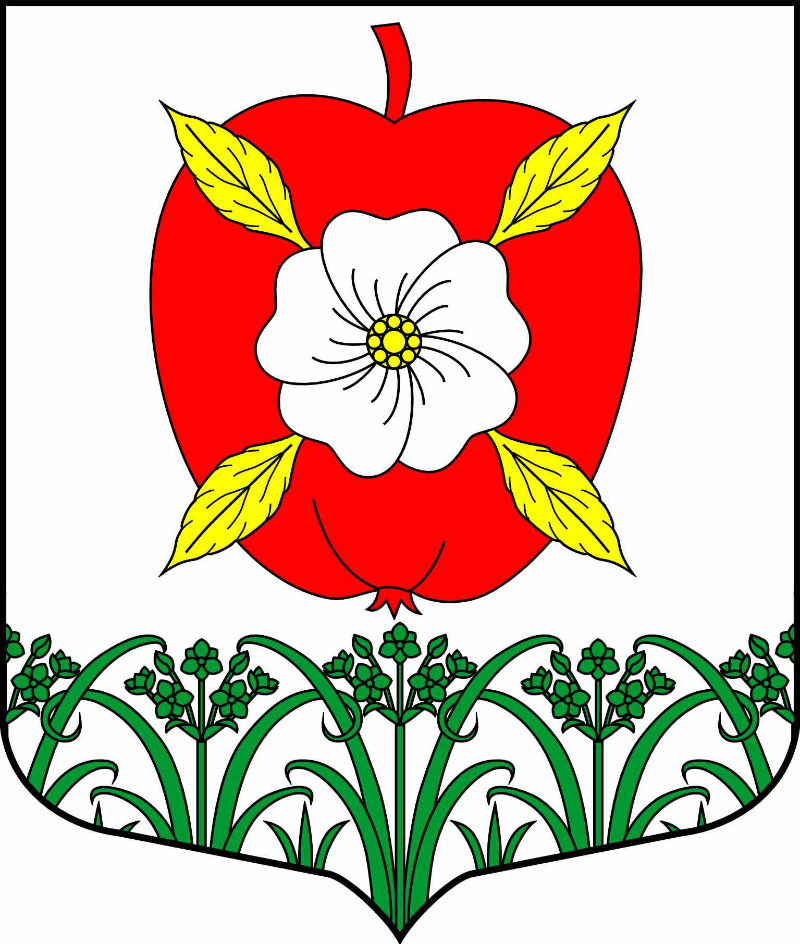 